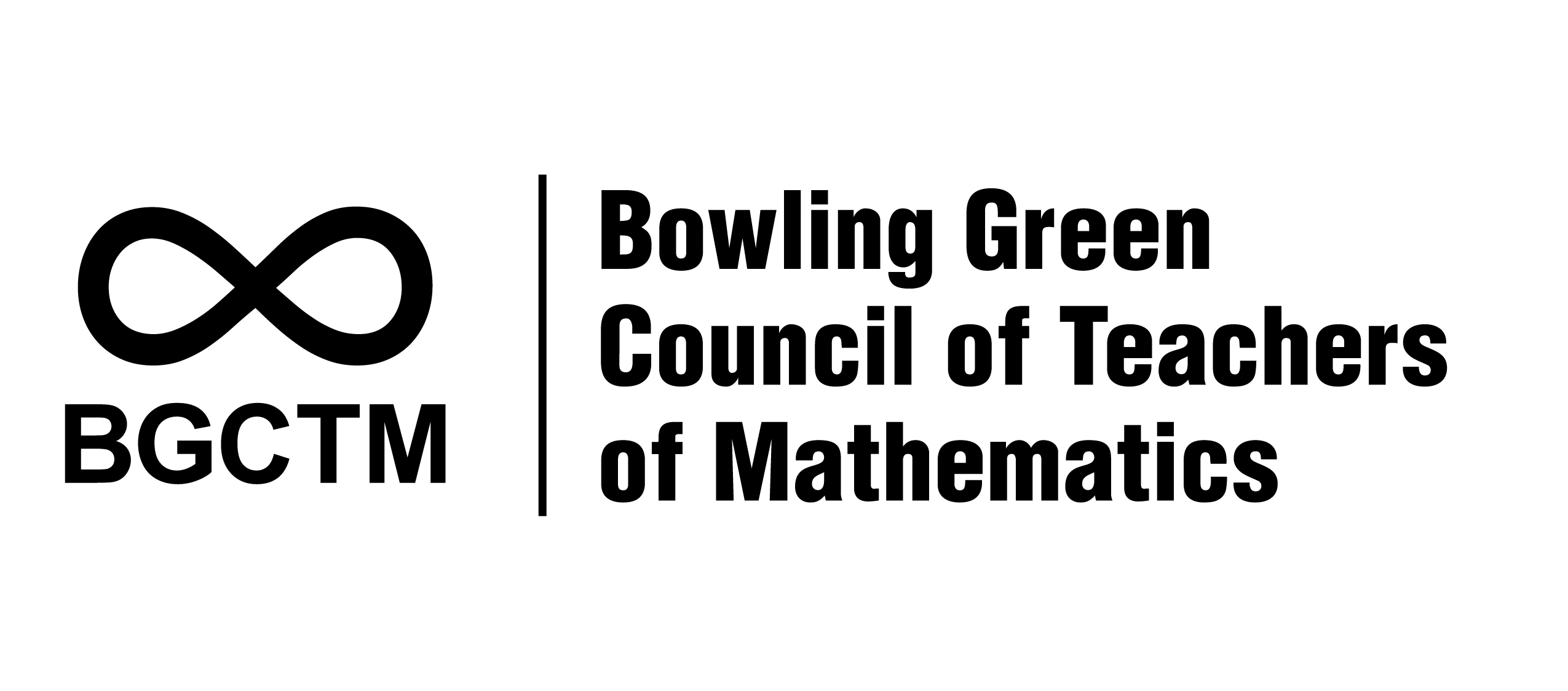 Membership Directions FormName: __________________________BGSU ID  Number:  _________________________To become a member of BGCTM you need to complete two simple steps.Step 1:  Go to the BGCTM section of our website: www.bgsu.edu/bgctm  and complete all fields of the online BGCTM Application.Step 2:  Take this form and $10 (cash or check) to the BGSU Cashier Window (Bursar) in the Administration Building.NOTE: Memberships run fall/spring/summer for those paying in the fall and spring/summer/fall for those paying in the spring. **Your membership is good for one year from the first day of classes in the semester you join.**Membership to BGCTM includes membership to the Ohio Council of Teachers of Mathematics (OCTM). Both memberships are valid for one year.Need to check the status of your BGCTM membership? Go to the Membership Status link located under the Join BGCTM section of our website www.bgsu.edu/bgctm.If you have any questions, please contact Katelyn Kundtz via email at kkundtz@bgsu.edu. 